Уровень I-7 Автоматическая постановка на охрануI-7.1 Перепостановка на охрану.Заводская установка – «ЗАПРЕЩЕНО». Подпункт разрешает включение функции перепостановки на охрану через 30 сек., если система была случайно снята с охраны (двери автомобиля не открывались, зажигание не включалось). При постановке системы под охрану на центральный замок выдается импульс закрытия.I-7.2 Автопостановка на охрану.Заводская установка – «ЗАПРЕЩЕНО». Подпункт разрешает включение функции автоматической постановки на охрану через 30 сек., после выключения зажигания и закрытии двери. При постановке системы под охрану на центральный замок выдается импульс закрытия.I-7.2 Запирание дверей при автопостановке на охрану.Заводская установка – «ЗАПРЕЩЕНО». Данный пункт разрешает запирание дверей при автоматической постановке на охрану.БУДЬТЕ ВНИМАТЕЛЬНЫ ПРИ ИСПОЛЬЗОВАНИИ ДАННОЙ ФУНКЦИИ, ИСКЛЮЧИТЕ ВОЗМОЖНОСТЬ ЗАБЫВАНИЯ БРЕЛОКА АВТОСИГНАЛИЗАЦИИ И КЛЮЧЕЙ В САЛОНЕ АВТОМОБИЛЯ. СИСТЕМА АВТОМАТИЧЕСКИ ПЕРЕХОДИТ В РЕЖИМ ОХРАНЫ С ЗАКРЫТИЕМ ВСЕХ ДВЕРЕЙ ЧЕРЕЗ 30 СЕК. ПОСЛЕ ВЫКЛЮЧЕНИЯ ЗАЖИГАНИЯ.Уровень I-6 Функции радиометки 2,4 ГгцI-6.1 Использовать метку как иммобилайзер.  Заводская установка – «РАЗРЕШЕНО». При разрешенном подуровне радиометка опрашивается каждый раз при включении зажигания. В случае включения зажигания без радиометки, немедленно активируются все блокировки. Брелок сигнализации выдаст сигнал «потеря связи с радиометкой». I-6.2 Режим AntiHiJack. Заводская установка – «ЗАПРЕЩЕНО». При разрешенном подуровне радиометка опрашивается каждый раз при включении зажигания, открытии и закрытии двери. При первом включения зажигания в отсутствии радиометки, система выдаёт предупредительные сигналы сиреной и блокирует двигатель через 30 сек. При последующих включениях зажигания в отсутствии радиометки немедленно без звуковых предупреждений активируются все блокировки. Если при включенном зажигании после открытия/закрытия двери радиометка не будет распознана, блокировки двигателя наступит через 60 сек. За 30 сек. до блокировки двигателя звукоизвещатель на РФ-модуле будет издавать предупредительные сигналы. I-6.3 Постановка на охрану в режиме Hands Free.  Заводская установка – «ЗАПРЕЩЕНО». При разрешении данного подуровня постановка в охрану будет происходить при удалении радиометки от автомобиля. I-6.4 Снятие с охраны в режиме Hands Free. Заводская установка – «ЗАПРЕЩЕНО». При разрешении данного подуровня снятие с охраны будет происходить по приближению радиометки к автомобилю. I-6.5 Бесшумная постановка и снятие с охраны в режиме Hands Free. Заводская установка – «ЗАПРЕЩЕНО». Если уровень разрешен, то постановка и снятие с охраны по метке будет происходить без звукового подтверждения сиреной. I-6.6 Не вставать в охрану по Hands Free при открытых дверях, багажнике. Заводская установка – «ЗАПРЕЩЕНО». Если уровень разрешен, то постановка в охрану в режиме Hands Free будет возможна, только после закрытия всех дверей и багажника. I-6.7 Включить гистерезис мощности для функции Hands Free. Заводская установка – «ЗАПРЕЩЕНО». Разрешение данного уровня оптимизирует работу режима Hands Free. После потери метки система изменяет мощность приёмника, что предотвращает снятие с охраны в зоне её постановки. I-6.8 Время обнаружения метки. Заводская установка – «1 сек.». В данном подуровне настраивается время в течение которого радиометка должна находиться непрерывно в зоне опознавания, для ее определения. Данный параметр отвечает за логику работы радиометки и влияет на время и дальность распознавания радиометки. I-6.9 Время потери метки. Заводская установка – «20 сек.». В данном подуровне настраивается время в течение которого радиометки не должно находиться в зоне опознавания, для того, чтобы система считала метку потерянной. Данный параметр отвечает за логику работы радиометки и влияет на время и дальность потери радиометки. I-6.10 Запрет снятия с охраны при отсутствии метки. Заводская установка – «ЗАПРЕЩЕНО». При разрешении данного подуровня снятие системы с охраны возможно только после авторизации метки иммобилайзера и получении команды снятия с охраны от запрограммированного в систему брелока. I-6.11 Разрешить использовать кнопку на метке 2,4 ГГц. Заводская установка – «РАЗРЕШЕНО». Если данный уровень разрешен, то постановка и снятие с охраны возможно нажатием кнопки на метке. При включенном зажигании будет происходить управление центральным замком автомобиля.Дата последнего обновления: 12.01.2015 Уровень I-8 Датчики температурыI-8.1 Выбор датчика температуры двигателя. Заводская установка – «Проводной №1». I-8.2 Выбор датчика температуры салона. Заводская установка – «Датчик (Внутренний датчик)». I-8.3 Выбор датчика температуры окружающего воздуха. Заводская установка – «Окр. воздух(CAN)».Уровень I-2 Общие настройкиI-2.1 Задержка оповещения по каналу RFM после постановки, снятия и открытия багажника в режиме Slave. Заводское значение – «0 сек.». Функция используется при подавлении радиосигнала штатного ключа при постановке и снятии автомобиля с охраны в слейв режиме.  I-2.2 Снятие с охраны при вводе кода кодового иммобилайзера. Заводская установка – ≪ЗАПРЕЩЕНО≫. При разрешении данного подуровня, при вводе кода иммобилайзера разрешается снятие системы с охраны. Для управления кодовым иммобилайзером назначается любой свободный вход в таблице входов, а так же если поддерживается автомобилем, то может быть использована штатная кнопка автомобиля. Поддержка штатных кнопок отражена в "Таблице статусов и команд". Программирование кода кодового иммобилайзера описано в меню программирования доступного с кнопки VALET на 11 уровне программирования. I-2.3 Запретить служебные сигналы сирены (постановка, снятие и т. д.). Заводская установка – «ЗАПРЕЩЕНО». I-2.4 Тип сигнала сирены. Заводская установка – «ПОСТОЯННЫЙ». При выборе состояния данного подуровня – «ПРЕРЫВИСТЫЙ» тревожные сигналы сирены будут прерывистыми с частотой 1Гц. I-2.5 Включение аналоговых NO/NC блокировок при начале движения. Заводская установка – «ЗАПРЕЩЕНО». Если уровень разрешен, то блокировки назначенные в "Таблице выходов" будут блокировать двигатель, только при регистрации движения базовым блоком системы. I-2.6 Порог критически низкого напряжения бортовой сети. Заводская установка – «11,5В.». Напряжение при котором произойдёт оповещение о разряде АКБ. Выбор оповещения доступен в подуровнях VI-2.7 и VI-3.7 I-2.7 Коэффициент "P" RF-модуля. Заводская установка – «20». При изменении значения в большую сторону происходит увеличение дальности связи радиоканала RF-модуль — брелок. Уровень I-3 Указатели поворотовI-3.1 Управление указателями поворотовЗаводская установка – «КНОПКОЙ». В данном подуровне производится выбор настроек управления указателями поворотов. Система имитирует нажатие кнопки включения «Аварийной сигнализации» автомобиля. В этом случае провода выбранного таймерного канала необходимо подключить параллельно кнопке «Аварийной остановки». При выборе состояние «прямое» таймерный канал будет работать по логике прямого управления указателями поворотов, выдавая количество и длительность импульсов равное вспышкам световой сигнализацииI-3.2 Тип управления кнопкой «аварийной остановки»Заводская установка – «ИМПУЛЬСНЫЙ». При выборе состояния «потенциальный» имитируется работа кнопки с фиксацией положения. Т.е. логика работы кнопки аварийной остановки: указатели поворота работают пока кнопка нажата.При выборе состояния «импульсный» имитируется работа кнопки без фиксации положения. Т.е. включение и отключение указателей поворота производится импульсами.I-3.3, I-3.4, I-3.5 Настройки длительности управляющих сигналов кнопки «аварийной сигнализации».На данных подуровнях настраивается длительность импульсов на кнопку аварийной остановки для включения и выключения световой сигнализации и пауза между такими импульсами.Внимание! Изменения вышеперечисленных параметров требуется лишь в случае несоответствия заданного количества световых сигналов из-за различной интенсивности световой сигнализации на разных моделях автомобиля.Уровень I-4 Концевики дверейI-4.1 Задержка опроса концевиков дверей при их срабатывании без меткиЗаводская установка – «ЗАПРЕЩЕНО». Данный подуровень служит для оптимизации работы системы при включенном slave-режиме и разрешенном подуровне I-6.10 «Запрет снятия с охраны в Slave-режиме при отсутствии метки». При разрешении данного подуровня система включает 10-секундную задержку на включение режима тревоги при открытии дверей в режиме охраны для более надежного распознавания метки в случае возникновения радиопомех. Если за эти 10 секунд метка не была обнаружена, система переходит в режим тревоги.I-4.2 Отключить контроль концевиков дверей при отпирании багажникаЗаводская установка – «ЗАПРЕЩЕНО». Данный подуровень позволяет отключить контроль концевиков дверей при отпирании багажника в режиме охраны в автомобилях, в которых концевики дверей и багажника объединены в одну цепь.I-4.3 Задержка опроса концевиков дверейЗаводская установка – «0». В данном подуровне производится регулировка задержки взятия под охрану концевых выключателей двери при постановке системы на охрану. Настройка предназначена для установки системы на автомобили с функцией задержки выключения салонного света. Доступный диапазон регулировок от 0 до 255 секунд.Уровень I-5 Центральный замок, отпирание багажникаI-5.1 Использовать аналоговый статус центрального замка.Заводская установка – «ЗАПРЕЩЕНО». При разрешении данного пункта система отслеживает статус центрального замка по запрограммированному входу на уровне III-1.I-5.2 Длительность импульса управления замками дверей.Заводская установка – «0.8 сек.». Предусмотрено два типа длительности 0,8 сек. и 5 сек.I-5.3 Не отпирать двери при снятии с охраны.Заводская установка – «ЗАПРЕЩЕНО». При разрешении данного подуровня при снятии с охраны система оставит закрытым центральный замок автомобиля.I-5.4 Двойной импульс отпирания всех дверей.Заводская установка – «ЗАПРЕЩЕНО». При разрешении данного подуровня на канале назначенном в качестве канала открытия будет подаваться двойной импульс при снятии с охраны.I-5.5 Двойной импульс запирания всех дверей.Заводская установка – «ЗАПРЕЩЕНО». При разрешении данного подуровня на канале назначенном в качестве канала закрытия будет подаваться двойной импульс при постановке на охрану.I-5.6 Запирание дверей при включении зажигания и отпирание при выключении.Заводская установка – «ЗАПРЕЩЕНО».I-5.7 Запирание дверей при начале движения и отпирание при выключении зажигания.Заводская установка – «ЗАПРЕЩЕНО».I-5.8 Запретить отпирание дверей при выключении зажигания (для I-5.6 и I-5.7).Заводская установка – «ЗАПРЕЩЕНО».I-5.9 Длительность сигнала открытия багажника.Заводская установка – «0,8 сек.». Установка длительности сигнала управления замком. Предусмотрено два типа длительности 0,8 сек. и 5 сек.I-5.10 Дополнительный импульс запирания после закрывания багажника в режиме охраны (выбор канала в таблице выходов).Заводская установка – «ЗАПРЕЩЕНО». При необходимости дополнительного запирания багажника в режиме охраны после открывания багажника следует разрешить.I-5.11 Дополнительная команда запирания дверей после глушения двигателя в охране.Заводская установка – «ЗАПРЕЩЕНО». Подуровень разрешает подачу дополнительного импульса запирания после останова двигателя в режиме охраны. Если этот подуровень разрешен, то при автозапуске (дистанционном запуске, турботаймере, поддержке зажигания и программной нейтрали) через запрограммированное время после останова двигателя выдается импульс на канал запирания. Бывает необходимо для некоторых автомобилей, автоматически открывающих двери при выключении зажигания, либо для перепостановки штатной охранной системы.ВНИМАНИЕ!!! Если управление центральным замком либо штатной охранной системой в автомобиле реализовано по шине CAN, то при разрешении данного подуровня система подаст по цифровой шине команду закрытия ЦЗ или постановки в охрану штатной охранной системы), а затем импульс «КОМФОРТ»I-5.12 Время между глушением двигателя в охране и дополнительной командой запирания дверей, сек.Заводская установка – «0». В данном подуровне настраивается длительность паузы между глушением двигателя и дополнительным импульсом запирания. Доступный диапазон регулировки от 0 до 255 секунд.Уровень I-1 Настройка датчиковI-1.1 Настройка предупредительного уровня датчика удара. Заводская установка – «70». I-1.2 Настройка тревожного уровня датчика удара. Заводская установка – «50». I-1.3 Настройка тревожного уровня датчика движения. Заводская установка – «60». I-1.4 Настройка тревожного уровня датчика наклона. Заводская установка – «65». I-1.5 Включать датчик удара во время работы автозапуска. Заводская установка – «ЗАПРЕЩЕНО». I-1.6 Задержка включения датчика удара и доп. датчика, сек. Заводская установка – «5 сек.». В данном уровне меню программирования производится настройка чувствительности датчиков удара/движения/наклона и дополнительного датчика. Доступный диапазон изменения чувствительности от 0 до 100%. Настройки чувствительности датчиков доступны также с мобильного телефона, с помощью меню голосовых настроек.Диаграммы автоматического запуска двигателяДиаграмма работы каналов при запуске двигателя по ключевой логике. 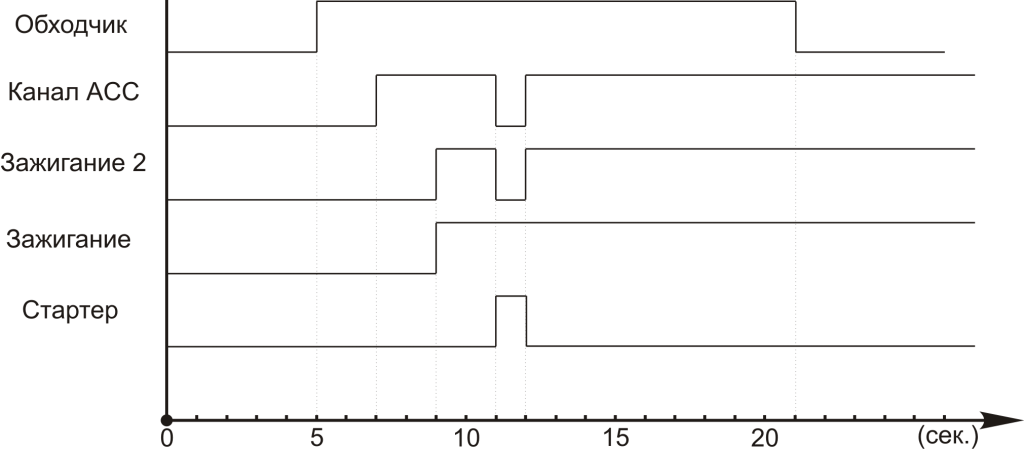 Диаграмма работы каналов при запуске двигателя с кнопкой StartStop. 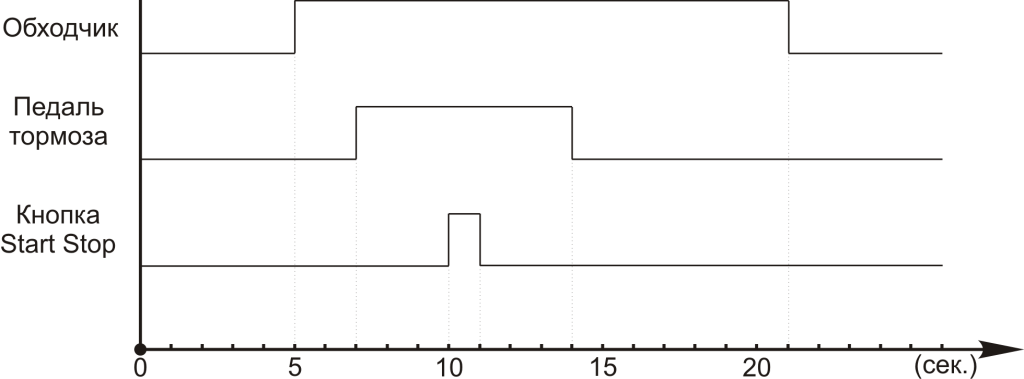 Для имитации нажатия педали тормоза необходимо назначить канал «Аксессуары (АСС)». Для имитации нажатия кнопки StartStop необходимо назначить канал «Зажигание».Уровень II-3 Обходчик штатного иммобилайзераII-3.1 Включать обходчик во время работы двигателя. Заводская установка – «ЗАПРЕЩЕНО».При разрешении данного подпункта, реле обходчика штатного иммобилайзера будет включено в течение всего времени работы двигателя в режиме автозапуска. Если подуровень запрещён, то реле обходчика штатного иммобилайзера будет выключено после удачного старта двигателя. II-3.2 Включать обходчик во время глушения двигателя. При разрешении этого подуровня, реле обхода штатного иммобилайзера будет включаться при глушении двигателя. Заводская установка – «ЗАПРЕЩЕНО». II-3.3 Выбор функции разъёма X2.  Заводская установка – «RMD7, RMD8». На уровне выбирается работа с подключаемым бесключевым обходчиком Fortin или iDatalink. Для совместной работы системы с бесключевым обходчиком иммобилайзера необходимо разрешить п.п. II-3.1. 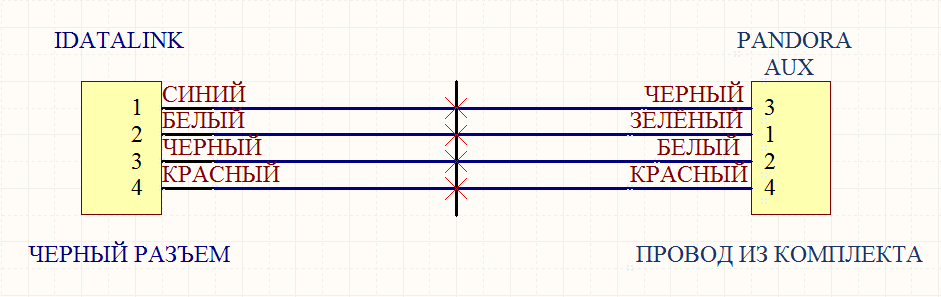 II-3.4 Использовать LIN-порт для обхода иммобилайзера KIA, HYUNDAI.  Заводская установка – «Запрещено». При разрешении пункта LIN — порт начинает работать в качестве бесключевого обходчика. Подключения необходимо производить согласно карте монтажа к автомобилю. После измнения настройки обязательно перезагрузить базовый блок сигнализации по питанию. Программирование производится согласно инструкции на уровне I-17. II-3.5 Использовать LIN-порт для обхода иммобилайзера RENAULT, NISSAN.  Заводская установка – «Запрещено». При разрешении пункта LIN — порт начинает работать в качестве бесключевого обходчика. Подключения необходимо производить согласно карте монтажа к автомобилю. После измнения настройки обязательно перезагрузить базовый блок сигнализации по питанию. Программирование производится согласно инструкции на уровне I-17. II-3.6 Использовать LIN-порт для обхода иммобилайзера HONDA.  Заводская установка – «Запрещено». При разрешении пункта LIN — порт начинает работать в качестве бесключевого обходчика. Подключения необходимо производить согласно карте монтажа к автомобилю. После измнения настройки обязательно перезагрузить базовый блок сигнализации по питанию. Программирование производится согласно инструкции на уровне I-17.Уровень II-2 Кнопка START/STOPВнимание! При работе с автомобилями, оснащенными кнопками STARTSTOP для запуска и глушения двигателя, система имеет ряд особенностей в работе:- При реализации запуска двигателя на автомобиля с кнопкой стартстоп перехват зажигания при снятии с охраны на заведенном двигателе, осуществляется переводом селектора АКПП в положение D, либо отключением стояночного тормоза (для автомобилей с МКПП).- При снятии с охраны на заведенном двигателе и до перевода селектора АКПП либо отключения стояночного тормоза, система находится в переходном режиме без ограничений по времени, при этом система не будет глушить двигатель по истечению минутного интервала времени.В режиме автозапуска, после снятия с охраны и до перевода селектора АКПП в режим D (или опускания ручного тормоза) блокировка двигателя производиться не будет! - Режим турботаймера, активируется при условии, что двигатель проработал не менее 1 минуты и было последующее изменение положения селектора АКПП из положения D в положение P либо соответствующие изменения положения стояночного тормоза. При активированной функции турботаймера, никаких дополнительных действий от владельца не требуется: достаточно выйти из автомобиля с заведенным двигателем нажать кнопку 1 на брелоке. При этом закроется центральный замок автомобиля, система встанет в режим охраны, с отключенными датчиками удара и доп.датчика, издаст одиночный сигнал сирены и однократно моргнет световой сигнализацией. По истечении времени турботаймера (отчет идет после перевода селектора в положение P, либо после активации стояночного тормоза) система заглушит двигатель и включит режим полной охраны с активированными датчиками.Если постановка на охрану происходит после истечении времени работы турботаймера — система встанет в режим охраны и сразу после постановки заглушит двигатель.II-2.1 Автомобиль с кнопкой START/STOP. Заводская установка – «ЗАПРЕЩЕНО». Подуровень разрешает работу с автомобилями оборудованными кнопкой START/STOP.II-2.2 Время нажатия кнопки START/STOP. Заводская установка – «1 сек.». В данном подуровне выбирается время нажатия кнопки Start/Stop необходимое для запуска двигателя.II-2.3 Двойное нажатие кнопки START/STOP для запуска. Заводская установка – «ЗАПРЕЩЕНО». Разрешите данный подуровень, если для запуска двигателя автомобиль, на который производится монтаж системы, необходимо двойное нажатие на кнопку Start/Stop.II-2.4 Время между двойными нажатиями кнопки START/STOP для запуска. Заводская установка – «2 сек.». В данном подуровне настраивается время между первым и вторым нажатием на кнопку START/STOP при запуске двигателя.II-2.5 Удерживать педаль тормоза только во время второго нажатия кнопки START/STOP. Заводская установка – «ЗАПРЕЩЕНО». При запуске двигателя автомобиля с кнопки, сигнализация также эмулирует нажатие педали тормоза. При необходимости нажатия на педаль тормоза только в момент второго нажатия кнопки (если настроен запуск двойным нажатием) разрешите данный подуровень. Данный алгоритм может понадобиться для прогрева свечей накала автомобилей с дизельными двигателями, у которых зажигание включается при первом нажатии на кнопку START/STOP.II-2.6 Использовать разные каналы для кнопок «START» и «STOP». Заводская установка – «ЗАПРЕЩЕНО».Разрешите данный подуровень, если автомобиль на который производится монтаж системы оснащен раздельными кнопками для запуска и остановки двигателя. При этом канал, назначенный как Зажигание1 будет использоваться для имитации нажатия на кнопку Start, а канал, назначенный как Зажигание2 будет использоваться для имитации нажатия на кнопку Stop.II-2.7 Тройное нажатие кнопки Start/Stop для запуска двигателя. Заводская установка – «ЗАПРЕЩЕНО».При разрешении данного подуровня система производит процедуру запуска двигателя с тремя нажатиями на кнопку Start/Stop, по следующему алгоритму: нажатие на кнопку Start/Stop -» пауза 1 сек. -» нажатие на кнопку Start/Stop -» пауза 15 сек -» нажатие на кнопку Start/Stop вместе с педалью тормоза для запуска двигателя. Такой алгоритм необходим для автомобилей с дизельными двигателями для прогрева свечей накаливания, в которых с первого нажатия кнопки Start/Stop включаются аксессуары, а зажигание — со второго нажатия.II-2.8 Запуск автомобилей Land Rover с кнопкой Start/Stop с прямым вращением стартера. Заводская установка – «ЗАПРЕЩЕНО». При разрешении данного уровня, система включает зажигание автомобиля подачей импульса на канал назначенный как «Зажигание». Канал подключается к кнопке Start/Stop, а вращение стартера производится запрограммированным каналом «Стартер». Подключение для имитации нажатия педали тормоза при этом не требуется. Для работы данного уровня совместно необходимо разрешить п.п. II-2.1 Автомобиль с кнопкой START/STOP.II-2.9 Запуск автомобилей Toyota, Lexus, Kia, Hyundai. Заводская установка – «ЗАПРЕЩЕНО». При разрешении данного уровня, система запускает двигатель автомобиля каналом назначенным как «Зажигание». Канал подключается к кнопке Start/Stop. Подключение для имитации нажатия педали тормоза при этом не требуется. Для работы данного уровня совместно необходимо разрешить п.п. II-2.1 Автомобиль с кнопкой START/STOP и II-2.3 Двойное нажатие кнопки START/STOP для запуска.Уровень II-6 Предпусковой подогревательII-6.1 Использовать предпусковой подогреватель. Заводская установка – «ЗАПРЕЩЕНО». Подуровень разрешает работу предпускового подогревателя. Для управления необходимо назначить аналоговый выход «Предпусковой подогреватель» в таблице «Входы и выходы» или разрешить п.п II-6.8, II-6.9 для управления цифровым каналом LIN. Если данный подуровень разрешён, то при активации автоматического запуска двигателя сначала будут выполняться условия в п.п II-6.5, II-6.6. Окончание работы предпускового подогревателя определяется условиями п.п. II-6.6 или II-6.7 в зависимости от того, что наступит раньше. II-6.2 Использовать подогреватель как догреватель. Заводская установка – «ЗАПРЕЩЕНО».  При разрешении данного подуровня, система включает специальный алгоритм управления предпусковым подогревателем для подогрева двигателя и салона автомобиля во время движения при низких температурах окружающего воздуха (ниже +5 градусов). II-6.3 Тип управления предпусковым подогревателем. Заводская установка – «ПОТЕНЦИАЛЬНЫЙ». В данном подпункте устанавливается импульсный сигнал (1 сек.) для управления предпусковым подогревателем. II-6.4 Использовать статус подогревателя (только для импульсного типа управления). Заводская установка – «ЗАПРЕЩЕНО». Данный подпункт разрешает контроль работы предпускового подогревателя. После разрешения данного подуровня необходимо назначить вход «Статус подогревателя» в таблице «Входы и выходы». II-6.5 Температура, ниже которой включится подогреватель. Заводская установка – «-10C». В данном подпункте устанавливается температура от -50C до 100C при которой будет включен предпусковой подогреватель. II-6.6 Температура, выше которой отключится подогреватель. Заводская установка – «30C». В данном подпунке устанавливается температура от -50C до 100C при которой будет отключен предпусковой подогреватель. II-6.7 Максимальное время работы подогревателя. Заводская установка – «20 мин.». В данном подпункте устанавливается время работы предпускового подогревателя от 0 до 127 мин. при которой будет отключен предпусковой подогреватель. Если установить значение равное 128, то предпусковой подогреватель будет запущен на неограниченное время. II-6.8 Использовать выход LIN для управления Webasto Заводская установка – «ЗАПРЕЩЕНО». При разрешении пункта, провод LIN сигнализации необходимо подключить к проводу W-BUS Webasto. II-6.9 Использовать выход LIN для управления Eberspacher Заводская установка – «ЗАПРЕЩЕНО». При разрешении пункта, провод LIN сигнализации необходимо подключить к проводу W-BUS Eberspacher. Внимание!!! При подключенном минитаймере иногда требуется подключение в разрыв провода W-BUS Eberspacher. II-6.10 Использовать CAN для управления предпусковым подогревателем. Заводская установка – «ЗАПРЕЩЕНО». Данный подуровень разрешает управление штатным предпусковым подогревателем автомобиля используя цифровую шину CAN. Внимание! возможность управления штатного предпускового подогревателя зависит от марки, модели и комплектации конкретного автомобиля. Более полная информация о применимости данной функции содержится в таблице команд и статусов на сайте www.alarmtrade.ruУровень II-4 Настройки турботаймераII-4.1 Разрешить турботаймер. Заводская установка – «ЗАПРЕЩЕНО». Подуровень разрешает работу турботаймера. II-4.2 Время работы турботаймера. Заводская установка – «120 сек.». В подуровне задаётся время работы турботаймера от 0 до 255 сек. II-4.3 Разрешить интеллектуальный режим работы турботаймера. Заводская установка – «ЗАПРЕЩЕНО». При разрешенном подпункте тахометрический вход системы оценивает среднее значение оборотов двигателя за промежуток времени, сообщая системе оптимальную длительность работы функции турботаймера. При этом значение времени, выбранное п.п. II-4.2, будет считаться максимальным временем работы турботаймера. Рекомендуется при разрешении уровня изменить время работы турботаймера на максимальное значение. Внимание!!! Функция работает только при реализации контроля работы двигателя по тахометру.Уровень II-1 Настройки автозапускаII-1.1 Вариант подключения зажигания. Заводская установка – «ПАРАЛЛЕЛЬНО». Определяет логику работы (подключения) канала «зажигание». При разрешенном уровне канал, выбранный в Таблице выходов как «зажигание», будет работать согласно параллельной схеме подключения. II-1.2 Тип трансмиссии (АКПП или РКПП). Заводская установка – «МКПП». В этом случае для разрешения дистанционного (или автоматического) запуска необходимо перед постановкой на охрану выполнить алгоритм «Программной нейтрали», то есть, не отключая зажигания, нажать и удерживать кнопку «1» брелока три секунды, либо активировать алгоритм «Программной нейтрали» ручным тормозом – подуровень II-1.7 «РАЗРЕШЕНО». Если выбрана автоматическая трансмиссия (АКПП), то при каждой постановке на охрану автозапуск будет разрешен. При этом концевик «нейтрали/ручного тормоза» будет проверен при попытке запуска после включения зажигания. II-1.3 Контроль по тахометру. Заводская установка – «Цифровой CAN». 1. «Цифровой CAN»; 2. «Аналоговый RHM»; 3. «Аналоговый RMD»; 4.«ЗАПРЕЩЕНО».  Если этот подуровень разрешен, то при автоматическом старте двигателя, отсечка стартера произойдет по достижении двигателем холостых оборотов. Кроме того, после старта, при прогреве двигателя обороты тоже будут контролироваться. Для корректной работы необходимо произвести программирование холостых оборотов. Внимание! Для правильной работы системы автозапуска и включенном контроле двигателя по тахометру, в любом случае необходимо записать обороты холостого хода. "Для записи (в энергонезависимую память) холостых оборотов двигателя, необходимо войти в режим программирования и с помощью кнопки«VALET» войти на уровень I-3. После выхода на этот уровень необходимо включить зажигание и завести двигатель (он должен быть прогрет, холостые обороты должны соответствовать норме холостых оборотов для прогретого двигателя). Затем дождаться устойчивых холостых оборотов (желательно подождать примерно 30 секунд). Затем один раз нажать кнопку «VALET». После записи зажигание следует выключить. На этом уровне можно многократно стартовать и останавливать двигатель, выход из режима произойдет только после нажатия «VALET»." II-1.4 Контроль по лампе заряда аккумулятора. Заводская установка – «ЗАПРЕЩЕНО». Если этот подуровень разрешен, то отсечка стартера произойдет по моменту погасания лампы «давления масла/заряда». Кроме того, после старта, этот вход будет также контролироваться, при включении лампы «давления масла /заряда» двигатель будет остановлен. II-1.5 Контроль по напряжению бортовой сети. Заводская установка – «ЗАПРЕЩЕНО». При разрешении этого подуровня отсечка стартера будет происходить при достижении напряжения заданного в подпункте II-1.6 Заводская установка – «12.8 В.» Рекомендуется использовать только если у автомобиля есть штатная отсечка работы стартера, а так же для автомобилей оборудованных кнопкой "StartStop". Так как у большинства современных автомобилей напряжение после запуска нарастает постепенно. Настройку нельзя использовать при установке сигнализации на гибридные автомобили. II-1.6 Порог напряжения ниже которого считать, что генератор неисправен. Заводская установка – «12.8 В.». Данное значение используется при разрешении подпункта II-1.5. II-1.7 Использовать ручник для активации программной нейтрали. Заводская установка – «РАЗРЕШЕНО». При разрешении данного подуровня режим «программной нейтрали» будет включаться каждый раз при поднятии рычага ручного тормоза, если включено зажигание. Отмена «программной нейтрали» произойдет либо при опускании рычага ручного тормоза, либо при нажатии педали тормоза, либо при повторном включении зажигания. II-1.8 Максимальное время прогрева двигателя. Заводская установка – «20 мин.». Точное время от 0 до 99 мин. устанавливается с брелка. II-1.9 Минимальное время между включением зажигания и вращением стартера. Заводская установка – «2 сек.». На этом подуровне можно задать время включения зажигания перед стартом в пределах от 0 до 255 секунд. II-1.10 Минимальное время вращения стартера. Заводская установка – «0.5 сек.». В этом подпункте задается минимальное время, в течение которого будет вращаться стартер, вне зависимости от того наступило условие отсечки стартера или нет. II-1.11 Максимальное время вращения стартера. Заводская установка – «4 сек.». В этом подпункте задается максимальное время вращения стартера, по истечении которого стартер в любом случае будет остановлен, даже если условия для его отсечки не наступили. II-1.13 Время поддержки зажигания. Заводская установка – «15 мин.». В подуровне задаётся время работы двигателя от 0 до 254 мин. при активации функции «Поддержка зажигания». При установке значения 255, поддержка зажигания будет активироваться без ограничения времени. II-1.14 Глушить двигатель при снятии с охраны. Заводская установка – «ЗАПРЕЩЕНО». Если уровень разрешен, то система будет глушить двигатель при снятии с охраны при автоматическом запуске двигателя. II-1.15 Глушить двигатель при появлении метки. Заводская установка – «ЗАПРЕЩЕНО». Если уровень разрешен, то система будет глушить двигатель при "распознавании" метки при автоматическом запуске двигателя. Данная настройка может понадобиться при использовании системы в slave-режиме, когда штатный брелок автомобиля не работает при заведенном двигателе. II-1.16 Включение программной нейтрали по закрытию последней двери. Заводская установка – «ЗАПРЕЩЕНО». При разрешении данного уровня, двигатель при подготовке к дистанционному запуску, будет заглушен при закрывании последней двери. Функция необходима для реализации возможности постановки системы в охрану со штатного брелка автомобиля в sleve — режиме. Функция недоступна для автомобилей с кнопкой StartStop.Уровень II-5 Автоматические запускиII-5.1 Разрешить автоматические старты двигателя.Заводская установка – «ЗАПРЕЩЕНО». Данным подпунктом запрещаются все автоматические старты двигателя разрешённые в подпунктах (II-5.2 – II-5.10).II-5.2 Разрешить автоматический старт двигателя каждый день в назначенное время.Заводская установка – «ЗАПРЕЩЕНО». При разрешении данного подпункта, Настройка подпункта доступна с мобильного телефона и брелка системы. Время запуска двигателя устанавливается в подпункте II-5.3, а так же с мобильного телефона и брелка системы.II-5.3 Время старта двигателя.Заводская установка – «00:00». В данном подпункте устанавливается время запуска двигателя. Настройка доступна с мобильного телефона и брелка.II-5.4 Разрешить автоматический старт двигателя при просадке напряжения.Заводская установка – «ЗАПРЕЩЕНО». Если этот подуровень разрешен, то в режиме охраны будет контролироваться напряжение аккумуляторной батареи. При уменьшении напряжения бортовой сети до запрограммированного уровня будет произведен запуск двигателя для подзарядки аккумулятора. Настройка подпункта доступна так же и с мобильного телефона. Напряжение запуска двигателя устанавливается в подпункте II-5.5, и с мобильного телефона.II-5.5 Значение порога напряжения автоматического запуска.Заводская установка – «11.5 В.»..В данном подпункте устанавливается напряжения запуска двигателя. Настройка доступна с мобильного телефона.II-5.6 Включить автоматический старт двигателя по температуре.Заводская установка – «ЗАПРЕЩЕНО». Если этот подуровень разрешен, то с брелока можно разрешать или запрещать запуск двигателя по достижении определенной температуры. Температура запуска также задается с брелока. Например, если выставить температуру запуска -15C, то двигатель в режиме охраны будет периодически запускаться по достижению этой температуры. Настройка подпункта доступна с мобильного телефона и брелка системы. Температура старта устанавливается в подпункте II-5.7, с брелока и мобильного телефона.II-5.7 Температура автоматического старта двигателя.Заводская установка – «-20С». В этом подпункте устанавливается значение температуры при которой будет происходить автоматический запуск двигателя. Настройка доступна с мобильного телефона и брелока.II-5.8 Включить автоматический останов двигателя по температуре.Заводская установка – «ЗАПРЕЩЕНО». Если этот подуровень разрешен, то с брелока можно разрешать или запрещать останов двигателя по достижении определенной температуры. Температура останова также задается с брелока. Например, если выставить температуру останова +70C, то двигатель в режиме охраны будет прогрет до этого предела. Однако, в любом случае, время работы двигателя не превысит выставленного с брелока времени прогрева (даже если температура его не поднимется до +70C). Настройка подпункта доступна так же с брелка системы. Температура останова устанавливается в подпункте II-5.9 и брелока.II-5.9 Температура останова двигателя.Заводская установка – «80С». Двигатель будет принудительно остановлен (в режиме автозапуска) при достижении установленной на этом подуровне температуры. Настройка доступна с брелока.II-5.10 Включить автоматический старт двигателя через интервалы времени.Заводская установка – «ЗАПРЕЩЕНО». На этом подуровне задается режим периодических автозапусков по времени. Если этот подуровень разрешен, то периодические запуски по времени или по температуре достаточно разрешить с брелока один раз. И каждый раз при постановке на охрану они будут всегда разрешены. Настройка времени интервалов запуска устанавливается в подпункте II-5.11. Включение и отключение периодических запусков осуществляется с брелока системы.II-5.11 Время между автоматическими запусками по времени.Заводская установка – «60 мин.». В данном подпункте устанавливается временной интервал по которому будет осуществляться автоматический запуск двигателя. Настройка доступна с мобильного телефона.II-5.12 Не включать канал «Аксессуары» при запуске по температуре и периодических запусках. Заводская установка – «ЗАПРЕЩЕНО». Данный подуровень запрещает включение аксессуаров при запуске по температуре и переодических запусках.Уровень III-1 Настройка входовСигнализация имеет возможность назначения различной логики работы входов. На данном уровне на любой физический вход системы можно назначить любую логику работы. При этом допускается назначение нескольких вариантов различных логик на один вход. Описание функций аналоговых входов «Багажный отсек» — охранная зона. При активации функции «открывание замка багажника» в режиме охраны данная охранная зона не будет контролироваться, до тех пор пока багажный отсек не будет закрыт. Так же будут отключены на 2 минуты датчик удара и дополнительный датчик. «Педаль тормоза» — охранная зона. «Нейтраль» — логический вход для реализации функции автоматического, дистанционного запуска, турботаймера, программной нейтрали и поддержки зажигания. Кроме того, изменение на данном входе отслеживаются при окончании процедуры запуска и последующего движения автомобиля (перехват зажигания). «Капот» — охранная зона. «Двери» — охранная зона. «Багажник» — охранная зона. При активации функции «открывание замка багажника» в режиме охраны данная охранная зона не будет контролироваться, до тех пор пока багажный отсек не будет закрыт. Так же будут отключены на 2 минуты датчик удара и дополнительный датчик. «Открытие Slave» — логический аналоговый вход для снятия системы с охраны. Если на запрограммированный провод подать импульс или постоянный потенциал соответствующий полярности входа, система тут же будет снята с охраны. Импульс на открытие дверей выдаваться не будет. Если разрешен п.п. I-6.10, то система будет снята с охраны только при наличии радио-метки. «Закрытие Slave» — логический аналоговый вход для постановки системы в охрану. Если на запрограммированный провод подать импульс или постоянный потенциал соответствующий полярности входа, система встанет в режим охраны. Импульс на открытие дверей выдаваться не будет. «Кнопка Valet» — логический аналоговый вход. Подача потенциала соответствующего полярности назначенного входа воспринимается системой как нажатие кнопки Valet. «Кодовый иммобилайзер» — логический аналоговый вход. Подача потенциала соответствующего полярности назначенного входа воспринимается системой как нажатие кнопки валидатора. Это встроенная функция, позволяющая снимать систему с охраны или управлять таймерными каналами после снятия с охраны с помощью штатного элемента управления автомобилем (кнопки, рычага или педали). Для программирования секретного кода валидатора необходимо войти в режим программирования (ввести сервисный пин-код), нажать кнопку VALET 11 раз. 1. Выберете кнопку для набора секретного кода «кодового иммобилайзера». - Для этого нажимайте на выбранную Вами кнопку, при этом LED индикатор должен вспыхивать оранжевым. Если при нажатии на кнопку оранжевых вспышек нет, значит, эта кнопка не видится системой, выберете другую кнопку. - После того как вы определились с кнопкой для набора секретного кода «кодового иммобилайзера», нажмите кнопку «VALET». Охранная система запомнит последнюю нажатую кнопку (которая была нажата перед кнопкой «VALET»), как кнопку для ввода ПИН-кода «кодового иммобилайзера» и будет ждать ввода 1 цифры программируемого ПИН-кода. 2. Запрограммируйте ПИН-код деактивации «кодового иммобилайзера» - Введите первую цифру нажатиями на выбранную ранее кнопку (пауза между нажатиями не более 1 сек.). Базовый блок подтвердит ввод красной вспышкой LED индикатора. - Введите вторую (третью, четвертую) цифру нажатиями на выбранную ранее кнопку. Базовый блок подтвердит ввод красной вспышкой LED индикатора. - После ввода необходимого количества цифр (до 4) нажмите кнопку «VALET». Система подтвердит прием секретного кода долгой красной вспышкой LED индикатора и будет ожидать подтверждения ПИН-кода. 3. Подтвердите ПИН-код деактивации «кодового иммобилайзера» - Повторите набор всех цифр ПИН-кода, аналогично операции программирования кода и нажмите кнопку «VALET». При правильном вводе система подтвердит набор красными зелеными вспышками LED индикатора, запомнит ПИН-код и выйдет в начало меню прогпаммирования. Некорректное подтверждение индицируется долгой красной вспышкой LED. После чего система выйдет в начало таблицы программируемых параметров. «Лампа зарядки» — логический аналоговый вход. Отсечка стартера произойдет в момент погасания лампы заряда. Кроме того, после старта, этот вход будет также контролироваться, при включении лампы заряда двигатель будет остановлен. «Свеча накаливания» — логический аналоговый вход. Включение стартера произойдёт после погасания лампы свечи накаливания.
«Статус подогревателя» — логический аналоговый вход. Назначенный провод необходимо подключить к предпусковому подогревателю к проводу на котором появляется сигнал положительной или отрицательной (в зависимости от выбранного входа) полярности. При появлении соответствующего сигнала, на ЖК-индикаторе основного брелока загорится пиктограмма «предпусковой подогрев». Статус подогревателя используется только совместно с импульсным управлением. Для работы контроля необходимо разрешить п.п II-5.3. Если во время работы предпускового подогрева со входа контроля статуса подогревателя сигнал будет потерян, система не будет выдавать импульс на выключение предпускового подогрева при этом отчет времени работы подогревателя будет закончен. «Статус подогревателя» - провод контроля работы подогревателя. Используется при разрешении п.II-6.4 и при назначении п.II-6.3  как "Импульсный". При появлении на проводе потенциала соответствующей входу полярности, система определяет, что подогреватель включен. «Статус ЦЗ» — логический аналоговый вход. Для работы входа необходимо разрешить п.п I-8.1. Если на запрограммированном проводе не появится соответствующий потенциал, система не выдаст команду на открытие дверей. Назначенный провод системы необходимо подключать к проводу автомобиля на котором при закрытии замков дверей появляется и не пропадает до открытия напряжение соответствующее назначенному входу. «Зажигание» — охранная зона.Уровень III-2 Настройка выходовОписание функций аналоговых выходов «Блокировка NC» — выход для управления блокировкой с нормально замкнутыми контактами. «Блокировка NO» — выход для управления блокировкой с нормально разомкнутыми контактами. «Зажигание» — выход для включения зажигания автомобиля. Необходим для реализации функции автоматического запуска, турботаймера, поддержки зажигания и реализации подключения зажигание в разрыв. При разрешении п.п. II-6.1 (Автомобиль с кнопкой START/STOP) канал будет работать в импульсном режиме для управления кнопкой. «Стартер» — выход для управления стартером автомобиля. «Обходчик иммобилайзера» — канал для включения обходчика иммобилайзера. «Универсальный доп.канал (GSM)» — канал включается и выключается с телефона по командам 456* и 654*. «Указатели поворотников» — выход для управления световой сигнализацией. «Отсутствие радиореле» — выход. Функция в разработке «Открытие ЦЗ» — канал назначаемый для управления отпиранием центрального замка. «Закрытие ЦЗ» — канал назначаемый для управления запиранием центрального замка. «Канал АСС» — канал назначаемый для управления аксессуарами. При разрешении п.п. II-6.1 (Автомобиль с кнопкой START/STOP) канал будет управлять педалью тормоза при автоматическом запуске. «Кодовый канал (реле)» — канал, назначаемый в качестве кодового, для управления кодированными посылками кодовым реле (например: BM-105). «Кодовый канал (HM-05)» — канал, назначаемый в качестве кодового, для управления кодированными посылками модулем замка капота (HM-05).  «Кодовый канал (обходчик)» — канал, назначаемый в качестве кодового, для управления кодированными посылками кодовым обходчиком штатного иммобилайзера (например: DI-03). Канал активируется только при дистанционном запуске. При подключении кодового обходчика DI-03 необходимо назначать канал CH4 с базового блока сигнализации. ВНИМАНИЕ: Для регистрации устройства в память сигнализации необходимо производить попытки запуска двигателя!!! «Открытие багажника» — канал, назначаемый для отпирания замка багажника. «Предпусковой подогреватель» — канал, назначаемый для управления предпусковым подогревателем двигателя. Логика и алгоритмы работы данного канала настраиваются на уровне II-5 Предпусковой подогреватель «Выключение АСС после глушения двигателя» — канал для выключения аксессуаров после работы дистанционного запуска. Через 30 сек. после глушения двигателя на канал выдаётся импульс. При работе канала входы дверей игнорируются по аналоговым входам, и по цифровым шинам. «Запирание дверей после закрытия багажника в охране» — канал назначенный в качестве «Запирания Ц.З» активируется на 0.8 сек. при закрытии багажника, если он был открыт дистанционно с брелока. «Двухступенчатое снятие с охраны» — канал для отпирания пассажирских дверей. При снятии с охраны система подаст импульс на канал «Отпирание ЦЗ». При повторном нажатии кнопки открытия активируется канал «Отпирание ЦЗ» совместно с данным каналом. «Зажигание 2» — канал включается совместно с каналом «Зажигание». Канал выключается на время прокрутки стартера. При разрешении п.п. II-6.6 канал будет выдавать импульс для глушения двигателя. «Выход на биппер» — специальная логика работы аналогового выхода для подключения биппера-извещателя. «Сирена» — канал назначенный по данной логике управляет сиреной или клаксоном, в зависимости от подключения.Настройка таймерных каналов по событиямВнимание! В данной таблице программирования можно произвести настройку таймерных каналов с различной логикой включениявыключения и работы в зависимости от внешних и внутренних событий системы. Данная настройка может потребоваться для реализации дополнительного функционала, при монтаже сигнализации. В данной таблице программирования есть возможность настройки 10 блоков таймерных каналов (блоки с 1 по 9-й — настройка аналоговых выходов по событиям, блок №10 — настройка кодового канала для управления Pandora HM-05 или другими устройствами, управляемыми по кодовому каналу, при необходимости). Блок настроек таймерных каналов №1 IV-1.1 Выбор канала. На данном уровне назначается канал, который будет работать по запрограммированной в блоке настроек логике. IV-1.2 Условия включения канала. На данном уровне задаются условия включения канала. Если условия не будут заданы, то канал не будет включен. Если событие включения канала совпадает с граничными условиями, то необходимо разрешить оба условия. ПРИМЕР: для включения канала при постановке в охрану, необходимо разрешить п.п. «IV-1.2.1 Только в охране» и п.п. «IV-1.2.2 Только не в охране», так же обязательно разрешить условие п.п. «IV-1.2.3 Только при включенном зажигании» и (или) п.п. «IV-1.2.4 Только при выключенном зажигании». IV-1.3 События включения канала. На данном уровне назначаются события при которых будет включаться канал. Допускается назначать несколько событий включения, при этом канал будет включаться по любому заданному наступившему событию. «IV-1.3.1 По команде с брелока» — событие наступает при включении CH 1 с брелока. Для включения канала необходимо с помощью кнопки F (кнопка 3) выбрать (CH), нажать кнопку 1 и с помощью кнопки F (кнопка 3) выбрать необходимый канал. Для включения канала после его выбора необходимо нажать кнопку 1 брелока. «IV-1.3.2 При постановке на охрану» — канал будет включен при постановке на охрану. «IV-1.3.3 При снятии с охраны» — канал будет включен при снятии с охраны. «IV-1.3.4 При включении зажигания» — канал будет включен при включении зажигания. «IV-1.3.5 При выключении зажигания» — канал будет включен при выключении зажигания. «IV-1.3.6 При срабатывании тревоги» — канал будет включен при срабатывании любой тревожной зоны автомобиля. «IV-1.3.7 При отключении тревоги» — канал будет включен при отключении тревоги. Отключение тревоги происходит автоматически через 30 сек. если в течение этого времени не было других срабатываний тревоги. Так же отключение тревоги может быть произведено по команде с брелока коротким нажатием кнопки постановки (кнопка 1) или снятия с охраны (кнопка 2). «IV-1.3.8 При удачном старте двигателя» — канал будет включен после удачного старта двигателя. «IV-1.3.9 При открывании двери» — канал будет включен после открытия любой из дверей автомобиля. «IV-1.3.10 При закрывании двери» — канал будет включен после закрытия дверей автомобиля. «IV-1.3.11 При открывании капота/багажника» — канал будет включен после открытия капота или багажника. «IV-1.3.12 При закрывании капота/багажника» — канал будет включен после закрывания капота или багажника. «IV-1.3.13 При нажатии педали тормоза» — канал будет включен после нажатия на педаль тормоза. «IV-1.3.14 При отпускании педали тормоза» — канал будет включен после отпускания педали тормоза в исходное положение. «IV-1.3.15 При включении ручного тормоза/нейтрали» — канал будет включен при активации ручного тормоза или перевода селектора АКПП в положение P (в зависимости от подключения). «IV-1.3.16 При отключении ручного тормоза/нейтрали» — канал будет включен при де активации ручного тормоза или перевода селектора АКПП из положение P (в зависимости от подключения). «IV-1.3.17 При начале движения» — канал будет включен при регистрации движения базовым блоком системы. «IV-1.3.18 При правильном вводе кода кодового иммобилайзера» — канал будет включен при вводе кода кодового иммобилайзера. Для управления кодовым иммобилайзером назначается любой свободный вход в таблице входов, а так же если поддерживается автомобилем, то может быть использована штатная кнопка автомобиля. Поддержка штатных кнопок отражена в «Таблице статусов и команд». Программирование кода кодового иммобилайзера доступно с кнопки VALET на 11 уровне программирования. Программирование секретного кода кодового иммобилайзера. Для программирования секретного кода валидатора необходимо войти в режим программирования (ввести сервисный пин-код), нажать кнопку VALET 11 раз. 1. Выберете кнопку для набора секретного кода «кодового иммобилайзера». - Для этого нажимайте на выбранную Вами кнопку, при этом LED индикатор должен вспыхивать оранжевым. Если при нажатии на кнопку оранжевых вспышек нет, значит, эта кнопка не видится системой, выберете другую кнопку. - После того как вы определились с кнопкой для набора секретного кода «кодового иммобилайзера», нажмите кнопку «VALET». Охранная система запомнит последнюю нажатую кнопку (которая была нажата перед кнопкой «VALET»), как кнопку для ввода ПИН-кода «кодового иммобилайзера» и будет ждать ввода 1 цифры программируемого ПИН-кода. 2. Запрограммируйте ПИН-код деактивации «кодового иммобилайзера» - Введите первую цифру нажатиями на выбранную ранее кнопку (пауза между нажатиями не более 1 сек.). Базовый блок подтвердит ввод красной вспышкой LED индикатора. - Введите вторую (третью, четвертую) цифру нажатиями на выбранную ранее кнопку. Базовый блок подтвердит ввод красной вспышкой LED индикатора. - После ввода необходимого количества цифр (до 4) нажмите кнопку «VALET». Система подтвердит прием секретного кода долгой красной вспышкой LED индикатора и будет ожидать подтверждения ПИН-кода. 3. Подтвердите ПИН-код деактивации «кодового иммобилайзера» - Повторите набор всех цифр ПИН-кода, аналогично операции программирования кода и нажмите кнопку «VALET». При правильном вводе система подтвердит набор красными зелеными вспышками LED индикатора, запомнит ПИН-код и выйдет в начало меню программирования. Некорректное подтверждение индицируется долгой красной вспышкой LED. После чего система выйдет в начало таблицы программируемых параметров. «IV-1.3.19 При поступлении команды по GSM (456)» — канал будет включен при наборе команды 456* с мобильного телефона. «IV-1.3.20 При поступлении команды по GSM (654)» — канал будет включен при наборе команды 654* с мобильного телефона. «IV-1.3.21 При появлении метки 2,4 ГГц.» — канал будет включен при распознавании радиометки. «IV-1.3.22 При пропадании метки 2,4 ГГц.» — канал будет включен при потере радиометки. «IV-1.3.23 При попытке запуска двигателя» — канал будет включен при начале процедуры автоматического запуска совместно с каналом обходчика иммобилайзера. «IV-1.3.24 При поступлении команды по GSM (666)» — канал будет включен при поступлении команды по GSM 999*. «IV-1.3.25 При поступлении команды по GSM (999)» — канал будет включен при поступлении команды по GSM 999*. IV-1.4 Событие включения канала. На данном уровне задаются условия выключения канала. Если условия не будут заданы, то канал не будет выключен. Если событие выключения канала совпадает с граничными условиями, то необходимо разрешить оба условия. При разрешении п.п. «IV-1.7.1 Включить импульсное управление» настройка уровня не требуется. ПРИМЕР: для выключения канала по событию выключение зажигания, необходимо обязательно разрешить п.п. «IV-1.4.1 Только в охране» и (или) п.п. «IV-1.4.2 Только не в охране», так же обязательно разрешить оба условия п.п. «IV-1.4.3 Только при включенном зажигании» и п.п. «IV-1.4.4 Только при выключенном зажигании». IV-1.5 События выключения канала. На данном уровне назначаются события при которых будет включаться канал. Допускается назначать несколько событий включения, при этом канал будет включаться по любому заданному наступившему событию. При разрешении п.п. «IV-1.7.1 Включить импульсное управление» настройка уровня не требуется. «IV-1.5.1 По команде с брелока» — событие наступает при выключении CH 1 с брелока. Для выключения канала необходимо с помощью кнопки F (кнопка 3) выбрать (CH), нажать кнопку 1 и с помощью кнопки F (кнопка 3) выбрать необходимый канал. Для включения канала после его выбора необходимо нажать кнопку 2 брелока. «IV-1.5.2 При постановке на охрану» — канал будет выключен при постановке на охрану. «IV-1.5.3 При снятии с охраны» — канал будет выключен при снятии с охраны. «IV-1.5.4 При включении зажигания» — канал будет выключен при включении зажигания. «IV-1.5.5 При выключении зажигания» — канал будет выключен при выключении зажигания. «IV-1.5.6 При срабатывании тревоги» — канал будет выключен при срабатывании любой тревожной зоны автомобиля. «IV-1.5.7 При отключении тревоги» — канал будет выключен при отключении тревоги. Отключение тревоги происходит автоматически через 30 сек. если в течение этого времени не было других срабатываний тревоги. Так же отключение тревоги может быть произведено по команде с брелока коротким нажатием кнопки постановки (кнопка 1) или снятия с охраны (кнопка 2). «IV-1.5.8 При удачном старте двигателя» — канал будет выключен после удачного старта двигателя. «IV-1.5.9 При открывании двери» — канал будет выключен после открытия любой из дверей автомобиля. «IV-1.5.10 При закрывании двери» — канал будет выключен после закрытия дверей автомобиля. «IV-1.5.11 При открывании капота/багажника» — канал будет выключен после открытия капота или багажника. «IV-1.5.12 При закрывании капота/багажника» — канал будет выключен после закрывания капота или багажника. «IV-1.5.13 При нажатии педали тормоза» — канал будет выключен после нажатия на педаль тормоза. «IV-1.5.14 При отпускании педали тормоза» — канал будет выключен после отпускания педали тормоза в исходное положение. «IV-1.5.15 При включении ручного тормоза/нейтрали» — канал будет выключен при активации ручного тормоза или перевода селектора АКПП в положение P (в зависимости от подключения). «IV-1.5.16 При отключении ручного тормоза/нейтрали» — канал будет выключен при де активации ручного тормоза или перевода селектора АКПП из положение P (в зависимости от подключения). «IV-1.5.17 При начале движения» — канал будет выключен при регистрации движения базовым блоком системы. «IV-1.5.18 При правильном вводе кода кодового иммобилайзера» — канал будет выключен при вводе кода кодового иммобилайзера. Для программирования секретного кода валидатора необходимо войти в режим программирования (ввести сервисный пин-код), нажать кнопку VALET 11 раз. 1. Выберете кнопку для набора секретного кода «кодового иммобилайзера». - Для этого нажимайте на выбранную Вами кнопку, при этом LED индикатор должен вспыхивать оранжевым. Если при нажатии на кнопку оранжевых вспышек нет, значит, эта кнопка не видится системой, выберете другую кнопку. - После того как вы определились с кнопкой для набора секретного кода «кодового иммобилайзера», нажмите кнопку «VALET». Охранная система запомнит последнюю нажатую кнопку (которая была нажата перед кнопкой «VALET»), как кнопку для ввода ПИН-кода «кодового иммобилайзера» и будет ждать ввода 1 цифры программируемого ПИН-кода. 2. Запрограммируйте ПИН-код деактивации «кодового иммобилайзера» - Введите первую цифру нажатиями на выбранную ранее кнопку (пауза между нажатиями не более 1 сек.). Базовый блок подтвердит ввод красной вспышкой LED индикатора. - Введите вторую (третью, четвертую) цифру нажатиями на выбранную ранее кнопку. Базовый блок подтвердит ввод красной вспышкой LED индикатора. - После ввода необходимого количества цифр (до 4) нажмите кнопку «VALET». Система подтвердит прием секретного кода долгой красной вспышкой LED индикатора и будет ожидать подтверждения ПИН-кода. 3. Подтвердите ПИН-код деактивации «кодового иммобилайзера» - Повторите набор всех цифр ПИН-кода, аналогично операции программирования кода и нажмите кнопку «VALET». При правильном вводе система подтвердит набор красными зелеными вспышками LED индикатора, запомнит ПИН-код и выйдет в начало меню прогпаммирования. Некорректное подтверждение индицируется долгой красной вспышкой LED. После чего система выйдет в начало таблицы программируемых параметров. «IV-1.5.19 При поступлении команды по GSM (456)» — канал будет выключен при наборе команды 456* с мобильного телефона. «IV-1.5.20 При поступлении команды по GSM (654)» — канал будет выключен при наборе команды 654* с мобильного телефона. «IV-1.5.21 При появлении метки 2,4 ГГц.» — канал будет выключен при распознавании радиометки. «IV-1.5.22 При пропадании метки 2,4 ГГц.» — канал будет выключен при потере радиометки. «IV-1.5.23 При попытке запуска двигателя» — канал будет выключен при начале процедуры автоматического запуска совместно с каналом обходчика иммобилайзера. «IV-1.5.24 При поступлении команды по GSM (666)» — канал будет выключен при поступлении команды по GSM 666*. «IV-1.5.25 При поступлении команды по GSM (999)» — канал будет выключен при поступлении команды по GSM 999*. IV-1.6 Задержки. На данном уровне задаются задержки включения и выключения таймерного канала. Отсчёт времени задержки перед включением канала начнется с момента наступления события включения. Отсчёт времени задержки перед выключением канала начнется с момента наступления события выключения. При разрешении п.п. «IV-1.7.1 Включить импульсное управление» настройка задержки перед выключением канала не требуется. IV-1.7 Импульсное управление. На данном уровне задается режим работы таймерного канала. «IV-1.7.1 Включить импульсное управление» — подпункт разрешает работу таймерного канала в импульсном режиме. Разрешив данный подуровень есть возможность сформировать серию импульсов с заданной длительностью и периодом их повторений. При разрешении данного пункта обязательна настройка п.п. IV-1.7.2- IV-1.7.4 «IV-1.7.2 Общая длительность сигнала» — данный подпункт задает общую длительность формируемого сигнала. «IV-1.7.3 Длительность логической единицы (лог.1)» — длительность логической единицы соответствует длительности импульса канала. Установленное значение 10 будет соответствовать 1 сек. «IV-1.7.4 Длительность логического нуля (лог.0)» — длительность логического нуля соответствует длительности отсутствия импульса канала. Используется для формирования необходимого периода повторения импульсов. Установленное значение 10 будет соответствовать 1 сек. Если формируется единичный импульс, то длительность логического нуля необходимо оставить без изменений (равный 0сек.). А длительность логической единицы установить равную общей длительности сигнала. 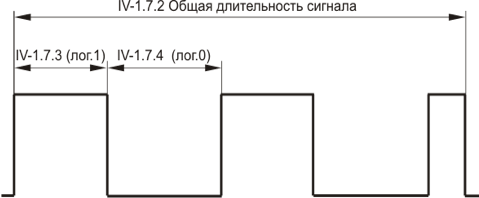 Настройка блоков №2 — №9 идентична настройкам Блока №1. В блоке настроек таймерных каналов№2 есть возможность упрощенной активации канала командой с брелока. Для включения канала необходимо разрешить п.п. IV-2.3.1, для выключения п.п. IV-2.5.1. Включение и выключение канала производится двухсекундным удержанием кнопки (F) брелока. Блок настроек таймерных каналов №10 (К) — кодовый. Внимание!!! Кодовый канал RHM-02 начинает работать по запрограммированной логике 10 таймерного канала после назначения любого из каналов (пока не будет назначен какой либо канал, кодовый канал RHM-02 не начнет работать по логике 10 кодового канала). Логика управления замками капота RHM-05 назначается аналогично. Блок настроек предназначен для постоения логики работы замков капота HM-05 и RHM-05. Любой назначенный в этом блоке канал будет работать как кодовый. Внимание!!! При программировании модуля управления замком капота необходимо производить событие открытия замков. В настройках блока должен быть запрещен п.п. «IV-10.7.1 Включить импульсное управление». ПРИМЕР: для управления замками капота с помощью радиометки необходимо разрешить следующие настройки. «IV-10.1 Выбор канала» — разрешаем канал который будет работать как кодовый. «IV-10.2 Условия включения канала». «IV-10.2.1 Только в охране» — разрешаем чтобы замок капота закрывался после постановки в охрану. «IV-10.2.2 Только не в охране» — разрешаем чтобы замок капота закрывался при снятой охране в случае разбойного нападения. «IV-10.2.3 Только при включенном зажигании» — разрешаем для закрытия замка капота при активированной поддержке зажигания или активированной функции турботаймера, а так же в случае разбойного нападения. «IV-10.2.4 Только при выключенном зажигании» — разрешаем. «IV-10.3 События включения канала». «IV-10.3.22 При потере метки 2.4 ГГц» — разрешить. «IV-10.4 Условия выключения канала». «IV-10.4.1 Только в охране» — разрешаем. «IV-10.4.2 Только не в охране» — разрешаем. «IV-10.4.3 Только при включенном зажигании» — разрешаем для открытия замка капота при активированной поддержке зажигания или автоматическом запуске двигателя. «IV-10.4.4 Только при выключенном зажигании» — разрешаем. «IV-10.5 События выключения канала». «IV-10.5.21 При появлении метки 2.4 ГГц» — разрешить. При выбранных настройках замок капота будет блокироваться автоматически при пропадании метки иммобилайзера и разблокироваться при появлении метки вне зависимости от режимов охраны и состояния зажигания. Но логику можно и изменить, в соответствии с необходиммыми в каждом конкретном случае.Уровень V-5 Специальные функции CAN-шиныПодуровень V-5.1 Доп. функция по CAN от кнопки F (2сек.) Позволяет управлять каким-либо штатным устройством по CAN-шине с брелока 2-х секундным нажатием кнопки . Штатное устройство, которым ведется управление, зависит от типа автомобиля и оговорено отдельно в таблице команд и статусов. Заводская установка – ≪ЗАПРЕЩЕНО≫. Подуровень V-5.2 Световая дорожка 20 сек. При разрешении этого подуровня в CAN-шину будет выдаваться команда ≪Включить дальний свет≫ в течение 20 секунд. Заводская установка – ≪ЗАПРЕЩЕНО≫. Подуровень V-5.3 Управление штатным клаксоном по CAN-шине. При разрешении этого подуровня штатный клаксон будет выполнять функции сирены, т.е. звуковые сигналы («Постановка на охрану», «Снятие с охраны», «Тревога» и т.д.). Заводская установка — ≪ЗАПРЕЩЕНО≫. Подуровень V-5.4 Поменять местами левую и правую переднюю дверь (для праворульных автомобилей). При разрешении этого подуровня отображение передних дверей инвертируется. Заводская установка — ≪ЗАПРЕЩЕНО≫.Уровень V-4 Slave режим CAN-шиныНа данном подуровне производится настройка специальных сервисных функций, реализуемых посредством цифровой шины автомобиля.Внимание! Наличие функций зависит от марки, модели и даже комплектации конкретного автомобиля. Возможности системы по CAN на каждом конкретном автомобиле описаны в «Таблице команд и статусов»Подуровень V-4.1 – Slave режим при постановке на штатную охрану. При разрешении данного подуровня при постановке под охрану встроенной охранной системы автомобиля, так же будет вставать под охрану автосигнализация Pandora DXL. Заводская установка – ≪ЗАПРЕЩЕНО≫.Подуровень V-4.2 – Slave режим при снятии со штатной охраны. При разрешении данного подуровня снятие встроенной штатной охранной системы автомобиля вызовет снятие с охраны автосигнализации Pandora DXL. Заводская установка – ≪ЗАПРЕЩЕНО≫.Подуровень V-4.3  Slave режим открытия багажника. При разрешении этого подуровня при открывании багажника штатным брелоком а/м, система отключает датчик багажника, датчик удара и дополнительный датчик до закрытия багажника. Заводская установка – ≪ЗАПРЕЩЕНО≫Подуровень V-4.4 – Использовать концевик дверей для запрета снятия с охраны Slave. При разрешении данного подуровня, аналоговый вход концевика дверей теряет свою функцию и работает как вход запрета снятия с охраны в Slave-режиме, то есть при появлении «массы» на данном входе, система будет игнорировать команды снятия с охраны в CAN-шине со штатного брелока автомобиля. Заводская установка – ≪ЗАПРЕЩЕНО≫.Уровень V-1 Выбор модели автомобиля по CAN-шинеНа данном подуровне производится выбор модели автомобиля из перечня, запрограммированных в интегрирвоанный мультисистемный CAN-интерфейс автосигнализации.Модель автомобиля представляется в виде четырех цифр (от 1 до 9), первые две из которых обозначают наименование марки автомобиля, следующие две — модели.Выбор марки и модели автомобиля может быть осуществлен только с помощью программы DXL Loader.Внимание! Функциональные возможности системы по CAN-шине зависит от марки, модели и комплектации конкретного автомобиля. Более полная информация о применимости  содержится в таблице команд и статусов на сайте www.alarmtrade.ruУровень V-2 Опрос концевиков и датчиков по CAN-шинеНа данном подуровне производится настройка входов датчиков и концевиков. В случае, если какие-либо статусы и состояния невозможно получить с использованием цифровой шины автомобиля, в системе Pandora DXL cуществует возможность получения информации с использованием аналоговых входов.Подуровень V-2.1 – Концевик капота. При запрещении данного подуровня опрос концевика капота будет производиться по аналоговому входу, при разрешении, опрос производится по цифровой шине. Заводская установка – ≪РАЗРЕШЕНО≫.Подуровень V-2.2 – Концевик дверей. При запрещении данного подуровня опрос концевиков дверей будет производиться по аналоговому входу, при разрешении, опрос производится по цифровой шине. Заводская установка – ≪РАЗРЕШЕНО≫.Подуровень V-2.3 – Концевик «Ручник»/»Паркинг». При запрещении данного подуровня опрос концевика ручного тормоза/нейтрали не будет производиться, при разрешении, опрос производится по цифровой шине. Заводская установка – ≪РАЗРЕШЕНО≫.Подуровень V-2.4 – Концевик багажника. При запрещении данного подуровня опрос концевика багажника не будет производиться, при разрешении, опрос производится по цифровой шине. Заводская установка – ≪РАЗРЕШЕНО≫.Подуровень V-2.5 – Педаль тормоза. При запрещении данного подуровня опрос концевика педали тормоза будет производиться по аналоговому входу, при разрешении, опрос производится по цифровой шине. Заводская установка – ≪РАЗРЕШЕНО≫.Подуровень V-2.6 – Зажигание. При запрещении данного подуровня опрос замка зажигания будет производиться по аналоговому входу, при разрешении, опрос производится по цифровой шине. Заводская установка – ≪РАЗРЕШЕНО≫.Подуровень V-2.7 – Габариты. При разрешении данного подуровня системой будет производиться опрос, по цифровой шине, состояния габаритных огней. При запрещении опрос состояния габаритных огней производиться не будет. Соответственно на брелок автосигнализации не будут доставляться напоминания о невыключенных габаритных огнях. Заводская установка – ≪ЗАПРЕЩЕНО≫.Подуровень V-2.8 – Статус штатной тревоги. При разрешении данного подуровня системой будет отслеживать, по цифровой шине, статус тревоги штатной охранной системы. При запрещении опрос статуса штатной тревоги производиться не будет. Заводская установка – ≪ЗАПРЕЩЕНО≫.Подуровень V-2.9 – Статус центрального замка. При разрешении данного подуровня системой будет производиться опрос, по цифровой шине, статуса центрального замка автомобиля. При запрещении опрос статуса центрального замка производиться не будет. Заводская установка – ≪ЗАПРЕЩЕНО≫. Функция необходима для автомобилей с триггерным управлением центрального замка по одному проводу.Уровень V-3 Управление штатными устройствами по CAN-шинеНа данном подуровне производится настройка выходов системы для управления штатными устройствами автомобиля. В случае, если управление какими-либо устройствами средствами цифровой шины невозможно, в Pandora DXL предусмотрена возможность управления штатными устройствами автомобиля при помощи аналоговых выходов. Подуровень V-3.1 – Управление Ц.З. При запрещении данного подуровня управление центральным замком будет производиться по аналоговым выходам, при разрешении, управление будет производиться по цифровой шине. Заводская установка – ≪РАЗРЕШЕНО≫. Подуровень V-3.2 – Двухступенчатое открытие замков по CAN. При разрешении данного подуровня открытие замков дверей будет производиться в 2 этапа — в цифровую шину сперва выдается команда открытия водительской двери, затем команда для открытия остальных дверей. Заводская установка – ≪ЗАПРЕЩЕНО≫. Подуровень V-3.3 –Управление указателями поворотов. При запрещении данного подуровня управление указателями поворота будет производиться по аналоговому выходу, при разрешении, управление производится по цифровой шине. Заводская установка – ≪РАЗРЕШЕНО≫. Подуровень V-3.4 – Управление замком багажника. При запрещении данного подуровня управление замком багажника будет производиться по аналоговому выходу при разрешении, управление производится по цифровой шине. Заводская установка – ≪РАЗРЕШЕНО≫. Подуровень V-3.5 – Штатной охранной системой. При разрешении данного подуровня автосигнализация Pandora DXL будет управлять штатной охранной системой посредством цифровой шины автомобиля. Заводская установка – ≪ЗАПРЕЩЕНО≫. Подуровень V-3.6 – Функция комфорт (закрытие окон при постановке на охрану). При запрещении данного подуровня управление штатными стеклоподъемниками (функция комфорт) будет производиться по аналоговому выходу, при разрешении, управление будет производиться по цифровой шине. Заводская установка – ≪РАЗРЕШЕНО≫. ВНИМАНИЕ!!! При активации пункта IV-3.5 при постановке и снятии с охраны в CAN-шину не передаются сигналы управления аварийной сигнализацией. Индикация постановки на охрану осуществляется штатной охранной системой автомобиля. Подуровень V-3.7 — Команда после автозапуска. При разрешении этого подуровня после автозапуска, турботаймера или поддержки зажигания через 20-30 секунд в CAN-шину будет подана команда выключающая аксессуары и автосвет. Заводская установка — ≪РАЗРЕШЕНО≫. Подуровень V-3.8 Автозапуск по шине CAN. При разрешении этого подуровня на автомобилях, имеющих функцию автозапуска со штатного брелока, запуск двигателя будет осуществляться по CAN-шине. Заводская установка – ≪ЗАПРЕЩЕНО≫. ВНИМАНИЕ!!!  Данные функции доступна не на всех автомобилях. Подуровень V-3.9 Разрешить CAN команду перед автозапуском. Заводская установка – ≪ЗАПРЕЩЕНО≫. Наличие данной команды для конкретного автомобиля необходимо см. в "Таблице статусов и команд".Уровень VI-4 Дополнительные функцииПодуровень VI-4.1 – «Гостевой вход». При разрешении данного подуровня управление и настройки системы можно производить с любого телефонного номера (для этого необходимо ввести гостевой ПИН-код). Заводская установка – ≪РАЗРЕШЕНО≫.Подуровень VI-4.2 – Дистанционная блокировка двигателя. При разрешении данного подуровня есть возможность с телефона отправить команду на систему для глушения двигателя.Заводская установка – ≪РАЗРЕШЕНО≫.Подуровень VI-4.3 – Прослушивание салона. При разрешении данного подуровня есть возможность с телефона отправить команду для прослушивания салона автомобиля через внешний микрофон. Заводская установка – ≪РАЗРЕШЕНО≫.Подуровень VI-4.4 – Не отображать индикацию входящего звонка на брелоке. Если данный уровень разрешен, то при входящем на систему звонке на брелоке будет отсутствовать соответствующая индикация «CAL». Заводская установка – ≪ЗАПРЕЩЕНО≫.Подуровень VI-4.5 – Управление по GSM. При запрещении данного подуровня управление системой по GSM будет невозможно. Заводская установка – ≪РАЗРЕШЕНО≫.Подуровень VI-4.6 – Снятие с охраны по GSM. При запрещении данного подуровня снять систему с охраны, используя канал GSM, будет невозможно. Заводская установка –≪РАЗРЕШЕНО≫.Подуровень VI-4.7 – Синхронизация времени/даты при помощи GSM-cети. При разрешении данного подуровня система при каждом включении питания автоматически будет определять текущие время и дату. Для работы настройки обязательно прописать в настройках системы номер СИМ-карты установленной в базовый блок. Заводская установка –≪РАЗРЕШЕНО≫.Подуровень VI-4.8 – Время работы доп.канала GSM. Заводская установка –≪0≫. На данном подуровне выставляется время работы дополнительного канала, активируемого командой с телефона 456*, если установленное время равно 128 минутам — канал будет работать бесконечно до получения команды 654*.Уровень VI-5 Функции экономии энергии и средствПодуровень VI-5.1 – GSM связь. При запрещении данного подуровня по каналу GSM будет невозможно управлять системой, а также получать информацию о состоянии системы. Заводская установка – ≪РАЗРЕШЕНО≫.Подуровень VI-5.2 – Режим экономичной GSM связи. При разрешении данного подуровня голосовые вызовы и отправка текстовых сообщений будут выполняться только при срабатывании тревоги. Заводская установка – ≪ЗАПРЕЩЕНО≫.Подуровень VI-5.3 – Голосовой вызов в роуминге. При запрещении данного подуровня по каналу GSM не будут выполняться голосовые вызовы при нахождении системы в роуминге. Заводская установка – ≪РАЗРЕШЕНО≫.Уровень VI-1 Настройки телефонных номеровПодуровень VI-1.1 — Основной номер владельца
(в формате +7-ххх-ххх-хх-хх)*. На данном подуровне вводится основной номер владельца автомобиля. При звонке на систему с данного номера ввод гостевого ПИН-кода не требуется. На данный номер все оповещения будут присылаться в первую очередь.Подуровень VI-1.2 -Дополнительный номер владельца
(в формате +7-ххх-ххх-хх-хх)*. На данном подуровне вводится дополнительный номер владельца автомобиля. Если основной номер не отвечает или не доступен — тревожные оповещения будут присылаться на этот номер. При звонке на систему с данного номера необходим ввод гостевого ПИН-кода.Подуровень VI-1.3 — Второй дополнительный номер владельца
(в формате +7-ххх-ххх-хх-хх). На данном подуровне вводится второй дополнительный номер владельца автомобиля. При звонке на систему с данного номера необходим ввод гостевого ПИН-кода. Если основной и дополнительный номер владельца не отвечают или не доступны — тревожные оповещения будут присылаться на этот номер.Подуровень VI-1.4 Гостевой ПИН-код. Предназначен для ограничения доступа к управлению системой по GSM. Если звонок на систему осуществляется не с основного телефонного номера владельца системы, то необходимо позвонить на номер системы, дождаться ответа и с клавиатуры телефона ввести гостевой ПИН-код.Заводское значение гостевого ПИН-кода: 1-2-3-4Для изменения гостевого ПИН-кода необходимо позвонить на номер системы дождаться ответа, нажать и удержать в течение 3 сек. кнопку «2″ — система войдет в режим программирования. Далее выполните команду, в соответствии с голосовой инструкцией к меню программирования GSM-модема, либо изменить с помощью программы DXL Loader.Подуровень VI-1.5 Номер запроса баланса (в формате *ХХХ#). На данном подуровне вводится номер запроса баланса оператора сотовой связи системы.Подуровень VI-1.6 — Номер службы спасения 1 (в формате +7-ххх-ххх-хх-хх)*. На данном подуровне вводится номер для экстренных вызовов. На данный номер будет приходить голосовой вызов и СМС-собщение с координатами автомобиля при нажатии кнопки SOS на брелоке.Подуровень VI-1.7 — Номер службы спасения 2 (в формате +7-ххх-ххх-хх-хх)*. На данном подуровне вводится номер для экстренных вызовов. На данный номер будет приходить голосовой вызов и СМС-собщение с координатами автомобиля при нажатии кнопки SOS на брелоке.Подуровень VI-1.8  Номер телефона системы ( в формате +7-ххх-ххх-хх-хх). На данном подуровне вводится номер той симкарты, что установлена в базовом блоке системы. Данный подуровень влияет на возможность автоматического подключения системы к серверу при авторизации пользователя на сайте p-on.ru, либо с мобильного приложения.Внимание! При смене сим-карты данный номер необходимо изменить на новый иначе подключений системы к серверу происходить не будет.* — В данном случае указан приблизительный формат номера, наиболее часто используемый на территории России (телефонный номер России в международном формате). Вообще поддерживаются номера длиной до 15 символов.Уровень VI-2 Голосовые вызовы по событиямПодуровень VI-2.1 Срабатывание тревоги. При срабатывании тревоги система будет звонить на телефонные номера владельца и выдавать голосовое сообщение о срабатывании тревоги, с указанием потревоженной зоны. Заводская установка — «РАЗРЕШЕНО».Подуровень VI-2.2 Срабатывание предупредительного уровня датчиков. При срабатывании предупредительной зоны датчиков система будет звонить на основной телефонный номер владельца и выдавать соответствующее голосовое сообщение. Заводская установка — «ЗАПРЕЩЕНО».Подуровень VI-2.3 Запуск двигателя. При дистанционном или автоматическом запуске двигателя система будет звонить на основной телефонный номер владельца и выдавать соответствующее голосовое сообщение. Заводская установка — «ЗАПРЕЩЕНО».Подуровень VI-2.4 Останов двигателя. При остановке двигателя (в режиме автоматического или дистанционного запуска) система будет звонить на основной телефонный номер владельца и выдавать соответствующее голосовое сообщение. Заводская установка — «ЗАПРЕЩЕНО».Подуровень VI-2.5 Возобновление GSM связи. Если GSM связь пропадала, то при её возобновлении система будет звонить на основной телефонный номер владельца и выдавать соответствующее голосовое сообщение. Заводская установка — «ЗАПРЕЩЕНО».Подуровень VI-2.6 При снятии с охраны. При снятии с охраны система будет звонить на основной телефонный номер владельца и выдавать соответствующее голосовое сообщение. Заводская установка — «ЗАПРЕЩЕНО».Подуровень VI-2.7 При низком напряжении бортовой сети. При снижении бортового напряжения ниже запрограммированного предела, система будет звонить на основной телефонный номер владельца и выдавать соответствующее голосовое сообщение. Заводская установка — «ЗАПРЕЩЕНО».Подуровень VI-2.8 При аварии. Голосовой вызов по событию авария. Заводская установка — «РАЗРЕШЕНО».Подуровень VI-2.9 При входе в режим программирования. При входе в режим программирования система будет звонить на основной телефонный номер владельца и выдавать соответствующее голосовое сообщение. Заводская установка — «ЗАПРЕЩЕНО».Подуровень VI-2.10 Если не взяты под охрану тревожные зоны. При разрешенном уровне система будет совершать короткие голосовые вызовы при постановке на охрану, если открыта дверь, капот, багажник и т.д. Заводская установка — «ЗАПРЕЩЕНО».Уровень VI-3 Текстовые сообщения по событиямНа данном уровне настраиваются события, при наступлении которых система будет отсылать SMS-сообщения на основной телефонный номер владельца.Подуровень VI-3.1 Срабатывание тревоги. При срабатывании тревоги система отправляет SMS-сообщение с указанием потревоженной зоны на основной телефонный номер владельца. Заводская установка — «ЗАПРЕЩЕНО».Подуровень VI-3.2 Срабатывание предупредительного уровня датчиков. При срабатывании предупредительной зоны датчиков система отправляет SMS-сообщение на основной телефонный номер владельца. Заводская установка — «ЗАПРЕЩЕНО».Подуровень VI-3.3 Запуск двигателя. При дистанционном или автоматическом запуске двигателя система будет отправляет SMS-сообщение на основной телефонный номер владельца. Заводская установка — «ЗАПРЕЩЕНО».Подуровень VI-3.4 Останов двигателя. При остановке двигателя (в режиме автоматического, дистанционного запуска или в программе «нейтраль») система отправляет SMS-сообщение на основной телефонный номер владельца. Заводская установка — «ЗАПРЕЩЕНО».Подуровень VI-3.5 Возобновление GSM связи. Если GSM связь пропадала, то при её возобновлении система отправляет SMS-сообщение на основной телефонный номер владельца. Заводская установка — «ЗАПРЕЩЕНО».Подуровень VI-3.6 При снятии с охраны. При снятии с охраны система отправляет SMS-сообщение на основной телефонный номер владельца. Заводская установка — «ЗАПРЕЩЕНО».Подуровень VI-3.7 При низком напряжении бортовой сети. При снижении напряжения ниже запрограммированного предела система отправляет SMS-сообщение на основной телефонный номер владельца. Заводская установка — «РАЗРЕШЕНО».Подуровень VI-3.8 При аварии. В случае возникновении события «авария» система отправит соответствующее сообщение. Заводская установка — «ЗАПРЕЩЕНО».Подуровень VI-3.9 Вход в режим программирования. При входе в режим программирования система отправляет SMS-сообщение на основной телефонный номер владельца.Заводская установка — «ЗАПРЕЩЕНО».Подуровень VI-3.10 При отсутствии связи с радиореле.  Система отправляет SMS-сообщение на основной телефонный номер владельца, если связь с радиореле будет потеряна. Заводская установка — «ЗАПРЕЩЕНО».Подуровень VI-3.11 Если не взяты под охрану тревожные зоны. При разрешенном уровне система отправляет SMS-сообщение на основной телефонный номер владельца при постановке на охрану, если открыта дверь, капот, багажник и т.д. Заводская установка — «ЗАПРЕЩЕНО».Уровень VII-1 Настройки GPSПодуровень VII-1.1 GPS-приемник. При запрещении данного подуровня система отключает внешний. Заводская установка – ≪РАЗРЕШЕНО≫. Подуровень VII-1.2 Скорость USART GPS-приемника в бодах. Заводская установка — «9600″. На данном подуровне выбирается скорость USART интерфейса от 1200 до 115200 Бод (бит/сек). При правильно выбранной скорости и подключенном GPS-приемнике светодиод CAN на базовом блоке периодически моргает зеленым. Подуровень VII-1.3 Смещение времени для часового пояса относительно UTC, часы. Заводская установка «4 ч.″. На данном подуровне настраивается смещение времени для правильного определения времени и даты по GPS в каждом часовом поясе.Уровень VIII-1 Настройки радиорелеПодуровень VIII-1.1. Уровень чувствительности радиореле. На данном подуровне настраивается чувствительность встроенного в радиореле акселерометра. Значение чувствительности устанавливается от 1 до 15. Уровень 15 имеет самую низкую чувствительность, Уровень 1 — самую высокую. Заводская установка – «10». Подуровень VIII-1.2. Не учитывать движение при блокировке. Если уровень разрешен, то радиореле заблокирует двигатель сразу не дожидаясь движения.  Заводская установка – «ЗАПРЕЩЕНО».